Organelle Tip Sheet:Cell Membrane:  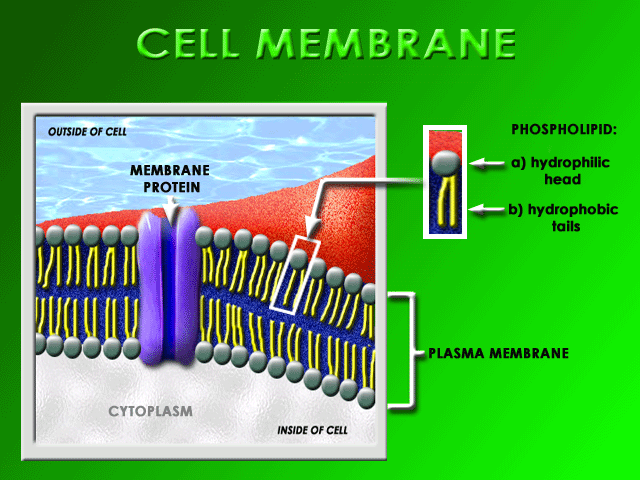 Outer ____________________ of _______________________._________________________ the  ________________________Controls what _______________________ and _________________________ the cellCell Wall: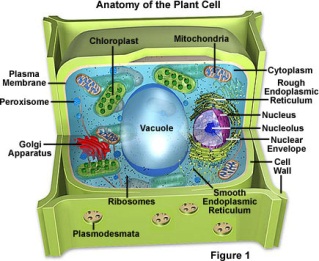 Only found in _____________________________ cells Adds __________________________ and _________________________________________Made of ____________________________________________________.Allows __________________ and dissolved______________________________ to pass through. 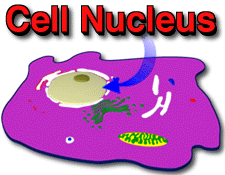 Nucleus:Controls most _____________________________ in the cellContains all _________________________ information in the form of ______________. Cytoplasm: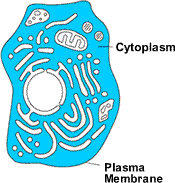 Clear __________________________ within cell that contains all ______________________Moves ________________________ throughout the ___________________________Mitochondria:_____________________________ producers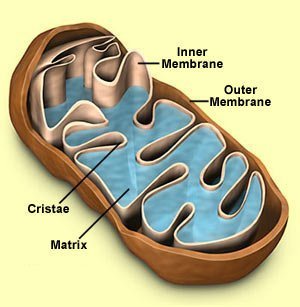 _________________ of the _______________________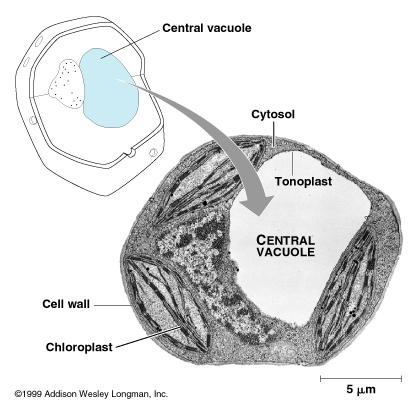 Sausage-shapedChloroplasts: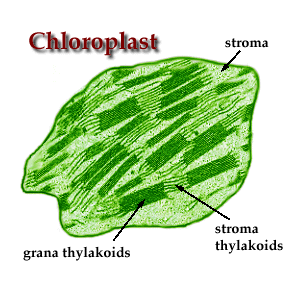 Only found in _________________________________Contain food or pigmentsChloroplasts contain the pigment ______________________Vacuoles:Store _____________, ___________________, or _______________________ materials________________ cells have ___________________ vacuoles